RIKTLINJER HYGIEN FÖR VÅRD/OMSORGSPERSONAL MULTIRESISTENTA BAKTERIERex ESBL (Extended Spectrum Beta-Lactamase) och MRSA (Methicillinresistent Staphylococcus aureus)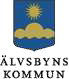 BASALA HYGIENRUTINERFör att inte sprida mikroorganismer mellan olika vårdtagare och till vårdpersonal, krävs att basala hygienrutiner tillämpas av all vård/omsorgspersonal och i alla vårdsituationer.Basala hygienrutiner består av tre huvudkomponenter: Handtvätt, Handdesinfektion på föreskrivet sätt. Handskar används vid kontakt med urin, avföring, blod och sekret.Skyddsklädsel används viddirekt kroppskontakt med vårdtagare eller vårdtagares säng.Basala hygienrutiner, skall konsekvent tillämpas i alla vårdsituationer. Personlig hygien: Var alltid noggrann med personlig hygien.FÖRUTSÄTTNINGAR FÖR GOD HYGIEN ÄRHår: Långt hår ska fästas upp då du arbetar i vård och omsorg eller med mathantering. Detta på grund av att det kan vara en risk för indirekt kontaktsmitta. Regeln är att om håret går att fästas upp så skall detta göras.Smycken: Bakterier och svamp samlas under ringar, klocka, armband. Och ska inte användas i omvårdnadsarbete. Omsorgspersonal ska inte använda långa hängande smycken eller smycken såsom ringar, armband. Smycken skall alltid tas av före vårdarbete och hantering av mat. samt att de kan skada vårdtagaren i samband med vårdarbetet.Naglar: Naglarna ska vara kortklippta.Nagellack, konstgjorda naglar eller nageldekorationer får inte förekomma i vårdnära arbete och i köksarbete. Under långa naglar samlas mycket smittämnen, långa, vassa naglar riskerar dessutom att åstadkomma hål i handskar och nagellack eller lösnaglar kan dölja smuts.Underarmar och händer ska hållas fria från bandage, förband, stödskenor eller motsvarande Hudlotion:   Använd handkräm för att förebygga torra och nariga händer. Handkräm används i samband med raster och efter arbetspassets slut.HANDHYGIENKom ihåg att handhygien gäller även vårdtagaren. Vårdtagare som har en multiresistent bakterie ex ESBL eller MRSA skall även använda handdesinfektion. Vårdtagare med dessa bakterier kan vara bärare i flera år efter symtomfrihet.Tvätta händerna före arbetsmomentet och efter arbetsmomentet. Blöt händerna och tvåla in ett lödder, skölj rikligt. Kom ihåg att tvätta runt tummar och alla fingrar. Torka händerna torra.Handdesinfektion. Använd handsprit före arbetsmomentet och efter arbetsmomentet, även om du använt handskar. Tag rikligt med handdesinfektionsmedel = 2-3ml. Gnid in,glöm ej fingertoppar, tumgreppen och vid behov underarmar. När alkoholen torkat har full effekt uppnåtts.	Obs! Händerna skall vara torra innan handdesinfektion.Handskar används vid arbetsmomentet samt vid kontakt bl.a. med kroppsvätskor. Handskarna får inte användas längre tid än nödvändigt och slängs direkt efter arbetsmomentet. Berör inte omväxlande smutsigt och rent, inte ens om du har handskar på händerna. Ta av och kasta handskarna efter avslutat arbetsmoment och desinfektera händerna. Tänk på att den behandskade handen sprider smitta lika lätt och på samma sätt som handen utan handske.Skyddsklädsel är plastförkläde. De används för att skydda arbetskläderna och för att inte mikroorganismer skall överföras på arbetskläderna, de skyddar därmed både vårdare och vårdtagare mot smitta. De används vid direkt kontakt med vårdtagare eller vårdtagares säng, vid hjälp med nedre toalett, byte av blöjor, direkt kontakt med blod, hantering av smutsiga kläder, bäddning. Skyddsklädsel används för att skydda dina arbetskläder mot förorening och därigenom minska smittspridning. Plastförklädet kastas direkt efter det använts.ARBETSKLÄDERNA:Om de utgörs av privata kläder eller tillhandahålls av arbetsgivaren skall de klara av att tvättas i 60 grader. Använd kortärmade kläder i. Arbetskläder ska bytas varje dag, eller då de blivit våta eller förorenade.BEHANDLINGAR:Vid behandlingar, t.ex. såromläggningar, skall förband förvaras hos vårdtagaren. När sår är läkta kasseras alla förband som varit hos vårdtagaren. Provtagning, vård och omhändertagande utförs alltid i den egna lägenheten.Vid katetervård gäller basala hygienrutiner enligt ovanPERSONAL OCH INFEKTIONSRISKERRapportera alltid till din arbetsledare om du har en pågående infektion, infekterat sår eller tecken på tarminfektion. Arbetsledaren skall tillse att personal med smittsamma infektioner inte arbetar i det direkta vårdarbetet eller med mathantering.INFEKTERADE SÅR, PERSONALOm du har ett infekterat sår/nagelbandsinfektion/böld på dina händer så är det en smittorisk. Viktigt är att inte arbeta med infektionskänsliga vårdtagare eller mathantering. Det gäller även när du har tarminfektion (magsjuka) kräkningar/diarré.STÄDNING/TVÄTTStäda med rengöringsmedel och vatten. Torka av ytor i vårdtagarens närhet samt toalettstol, spolknopp, tvättställ, kranar, hjälpmedel, ex rullstol, säng, sängbord och dörrhandtag, med ytdesinfektionsmedel 45+ .Hjälpmedel skall alltid rengöras och desinfekteras, som rullstolar m.m.PUNKTDESINFEKTIONTorka omedelbart upp allt spill/stänk, därefter desinfektera ytan med ytdesinfektionsmedel+45.TVÄTTTvätten är smittbärande och ska tas om hand omedelbart. Byt sängkläder ofta, speciellt hos den som har sår och eksem. Tvätten läggs i plastpåse tillsluts direkt och tas till tvätt utrymme alternativt tilltvättmaskin direkt. Tvätta vårdtagarens kläder separat och omedelbart.AVFALLSläng engångsmaterial i plastpåse som försluts direkt. Exempelvis inkontinensmaterial, omläggningsmaterial etc. Påsen hanteras som vanligt avfall och slängs direktMÅLTIDER/MATHANTERINGVårdtagaren kan äta tillsammans med andra under förutsättning att eventuella sår är väl täckta och en noggrann handdesinfektion utförts på omsorgstagaren. Det är inte lämpligt att hantera matlagning om personen fått hjälp med nedre toalett strax innan. Där bör om möjligt arbetsfördelning skeAnhöriga/besökare behöver inte vidta några speciella åtgärder förutom handhygien och därtill handsprit. Om anhörig/närstående är delaktig i den direkta vården skall basala hygienrutiner tillämpas. Anhörig som hjälpt till med hygien ska inte hjälpa till kring matsituationenÄLVSBYNS KOMMUNSocialtjänstenUpprättat (dat.) 2014Giltigt (till och med) 2020-12-31Senast reviderat (dat.)2020-03-10Senast reviderat (dat.)2020-03-10Upprättat av MASUpprättat av MASBeslutat av MASBeslutat av MASBeslutat av MASDokumentnamnBasal hygien MRSA ESBL.docxDokumentnamnBasal hygien MRSA ESBL.docxDokumenttyp rutinDokumenttyp rutin1 (4)ÄLVSBYNS KOMMUNSocialtjänstenUpprättat (dat.) 2014Giltigt (till och med) 2020-12-31Senast reviderat (dat.)2020-03-10Senast reviderat (dat.)2020-03-10Upprättat av MASUpprättat av MASBeslutat av MASBeslutat av MASBeslutat av MASDokumentnamnBasal hygien MRSA ESBL.docxDokumentnamnBasal hygien MRSA ESBL.docxDokumenttyp rutinDokumenttyp rutin2 (4)ÄLVSBYNS KOMMUNSocialtjänstenUpprättat (dat.) 2014Giltigt (till och med) 2020-12-31Senast reviderat (dat.)2020-03-10Senast reviderat (dat.)2020-03-10Upprättat av MASUpprättat av MASBeslutat av MASBeslutat av MASBeslutat av MASDokumentnamnBasal hygien MRSA ESBL.docxDokumentnamnBasal hygien MRSA ESBL.docxDokumenttyp rutinDokumenttyp rutin3 (4)ÄLVSBYNS KOMMUNSocialtjänstenUpprättat (dat.) 2014Giltigt (till och med) 2020-12-31Senast reviderat (dat.)2020-03-10Senast reviderat (dat.)2020-03-10Upprättat av MASUpprättat av MASBeslutat av MASBeslutat av MASBeslutat av MASDokumentnamnBasal hygien MRSA ESBL.docxDokumentnamnBasal hygien MRSA ESBL.docxDokumenttyp rutinDokumenttyp rutin4 (4)